Анастасия Николаевна Хлапова,учитель начальных классов,   ГОУ ЯО «Петровская школа-интернатКонспект урока по математике в 1 дополнительном классеТема: Закрепление по теме: «Вычислительный прием + 2»УМК: «Школа России»Цель: в ходе выполнения различных заданий закрепить умения выполнять задания вида +2. Задачи:– закрепить умение прибавлять число 2, составлять и решать простые задачи, повторить состав чисел;
– расширять кругозор учащихся, формировать математическую речь;
– развивать познавательную активность, самостоятельность в поисках способов решения поставленных задач;
– воспитывать внимательность, интерес к урокам математики.Оборудование: презентация, мультимедийный проектор, карточки с решением задачи, числовые веера,  карточки для индивидуальной работы, конверты с геометрическими фигурами, шарики для реффлексии.Этапы урокаСодержание урокаФормируемые УУДОрганизационный  моментГромко прозвенел звонок - 
Начинается урок. Наши ушки на макушке, 
Глазки хорошо открыты. 
Слушаем, запоминаем, 
Ни минутки не теряем. - Сегодня на урок  математики к нам пришли гости.  Но прежде чем начать урок, я предлагаю вам выбрать  воздушный шарик, а какого он будет цвета решать Вам! Красный шарик веберет, тот, кто хочет на уроке математики играть, веселится, развлекаться.Желтый шарик – тот кто, хочет чему-то научиться, узнать что-то новое.Зеленый шарик – тот кто, на уроке точно узнает что-то новое, и обязательно научится чему-либо. (Выбрали, повесили на доску)Итак, ребята, каждый из вас поставил для себя цель данного урока. 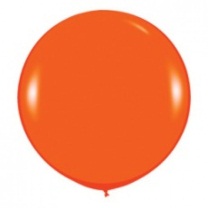 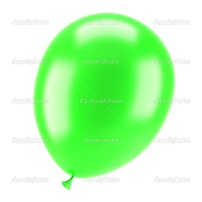 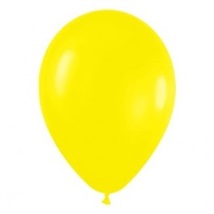 Актуализация знанийСамоопределение к деятельностиФизкультминуткаРабота по теме урокаЗакрепление изученногоИтог урокаРефлексия- Ребята, я совсем забыла. Сегодня по дороге в школу я встретила… А вот кого именно вы узнаете, отгадав загадку:В Простоквашино живёт,
Службу там свою несёт.
Почта-дом стоит у речки.
Почтальон в ней — дядя ... (Печкин)Совершенно верно, сегодня я встретила Почтальона Печкина. Он спешил к нам в школу, для того чтобы передать письмо, специально для подготовительного класса. Вот же оно.  - А как вы думаете, кто мог нам его написать? ( Кот Матроскин и Шарик)- Давайте прочитаем письмо!Здравствуйте, ребята!  Прошу у Вас помощи! Шарик совсем скоро пойдёт в школу. Писать и читать  он уже научился, а вот с математикой никак разобраться не может, не понимает, зачем нужна ему математика. Задачи какие-то решать надо, примеры?! Ничего не понимает! Помогите разобраться.Кот Матроскин - Вот такое письмо нам прислали из Поостоквашино. Поможем разабраться с матемактикой? - Ответьте на вопрос, зачем нам нужна математика? (Зная числа, можно узнать номер своего дома, можно определить время, умея считать, правильно накроешь стол, знаешь, сколько конфет останется у меня, если я угощу друзей.)А вот эти конверты, Почтальон Печкин передал для каждого из Вас. Давайте откроем их.,,                Что  у Вас  в конвертах?(Геометрические фигуры, квадрат, треугольник)- Сколько геометрических фигур вы видите?- Скажите, а для чего они нам нужны, и нужны ли вообще? (Не зная фигур, не построишь дом, не было бы круглых часов, прямоугольных окон, тарелок, столов и стульев)- А можно ли что нибудь построить из таких геометрических фигур? (Почтовый ящик) - А что такое почтовый ящик? Какие замечательные получились у вас почтовые ящики. Для чего он нужен? -Хорошо. А мы продолжаем. Давайте посмотрим на экран. Слайд:- Кого вы видете на экране? (Наших героев)- Сколько их всего?  (2) - Совсем не знает Шарик, как справится с одним из заданий. Поможем Шарику? Каким действием решаются эти примеры?3+2=5      4+2=6        5+2=7(Сложением)- Замечательно! А что-то еще вы заметили? (В каждом примере +2)- Давайте подумаем, какая тема нашего сегодняшнего урока? Вычислительный прием +2.  Чему мы должны научиться? Научимся присчитывать по 2. Сейчас я вам предлагаю немного отдохнуть. В хоровод встал серый зайка (Шагаем на месте.)И поет: «Я был зазнайкой, (Хлопаем в ладоши.)А теперь могу считать —Раз, два, три, четыре, пять. (Прыжки на месте.)Прибавляю, отнимаю (Наклоны туловища влево-вправо.)Математику я знаю, (Повороты туловища влево-вправо.)И поэтому с утраЯ кричу: «Ура! Ура!» (Хлопаем в ладоши.)-Мы с вами выяснили, что тема нашего сегодняшнего урока. Вычислительный прием +2. -Чему научичимся сегодня на уроке? (Присчитывть по 2)-Верно, а в этом нам поможет Матроскин. Слайд              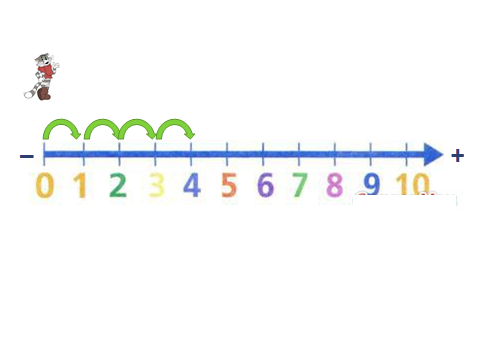  Ребята, куда должен двигаться Матроскин  по числовому лучу, если мы прибавляем по 2? (вправо)Сколько он должен сделать прыжков? (два)-Хорошо! - А так же, Шарик (читаем в письме) не знает что такое задача,  и как ее решать. А Вы знаете, что это такое?  Поможем Шарику?Но прежде давайте вспомним части задачи:УсловиеВопрос Решение Ответ Слайд                                          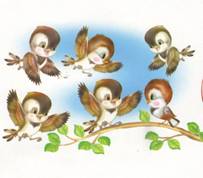 1.  Составьте задачу по рисунку- Назовите условие данной задачи (На ветке сидело 3 птички, затем прилетело еще 2)- Назовите вопрос задачи (Сколько всего птичек стало?)- Каким действием будем решать задачу? (Сложением) -У Вас на партах лежат карточки с решением задачи, давайте найдем правильное решение.(у ребят на парте карточки с решением задачи) 3 + 2 = 5                                 4 – 2 = 2                               4 + 2 = 7- Назовите ответ. (5 птичек стало) -Хорошо! - Сейчас я вам предлагаю немного отвлечься и поиграть в «Молчанку»(использование вееров)- Я Вам читаю условие задачи, а вы показываете с помощью веера правильный ответ.Что ты белочка несешь?Задала лиса вопрос.Я несу своим детишкам3 ореха и 2 шишки- Ты, лиса, мне подскажи- Сколько будет 2 + 3?  (5)Ежик по лесу шел,             На обед грибы нашел:             Два — под березой,             Два — у осины,             Сколько их будет             В плетеной корзине? (4)На качели, на качелиВ зоопарке звери сели.Два пятнистых леопардаСолнцу улыбаютсяИ со старым добрым львомВесело качаются.(Сколько всего зверей?) (3)Мы с вами достаточно долго работали устно. Пришло время немного потрудиться в тетради. Нам понадобится ручка и цветные карандаши. (Гусеница)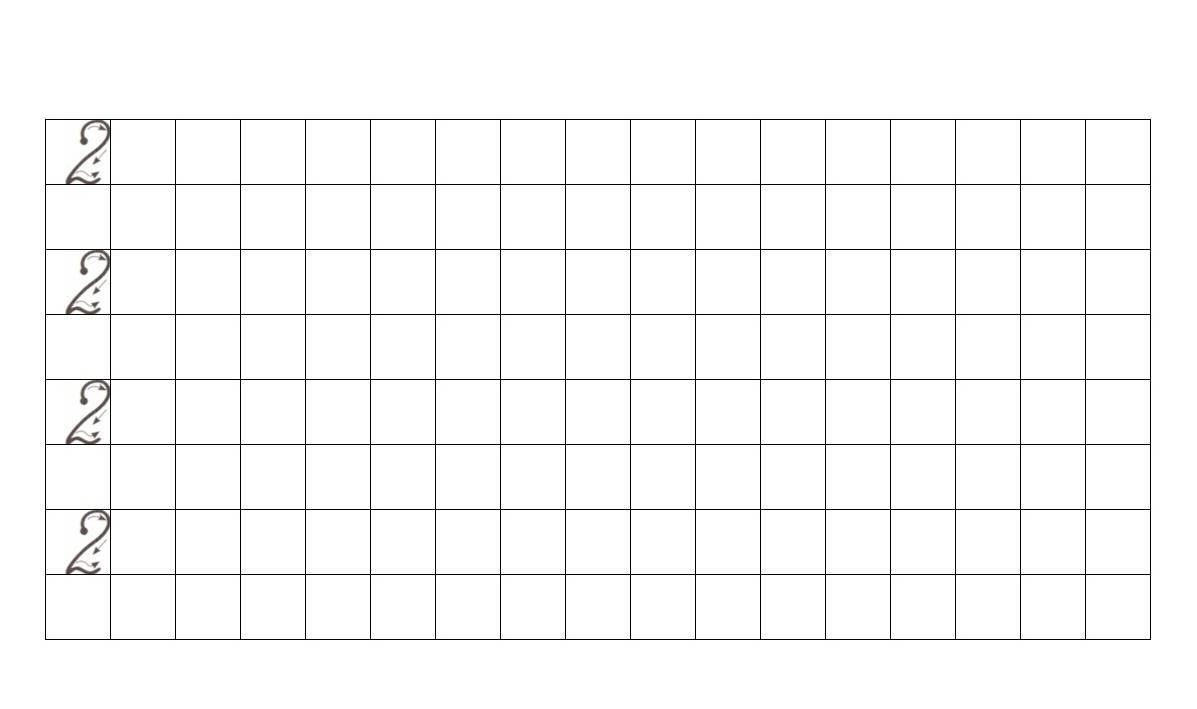 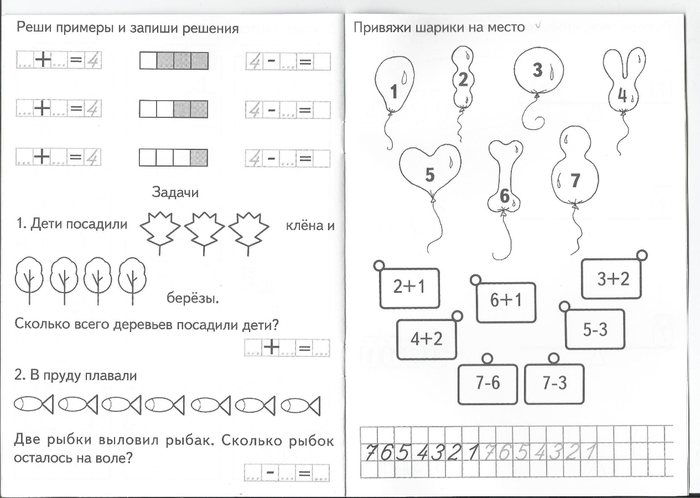 - Глаза ваши устали, давайте выполним упражнение «Восьмерка».- Ребята, а я для вас подготовила тоже очень интересное задание.- Это раскраска. Что нужно сделать? А каких животных вы здесь видите? Кот Матроскин и Шарик это домашние животные. А где проживают эти животные? (В жарких странах, дикие животные)  Но прежде, найдите значение выражения и нажмите кнопку с ответом. Если ответ верный, вы перейдёте на следующий слайд.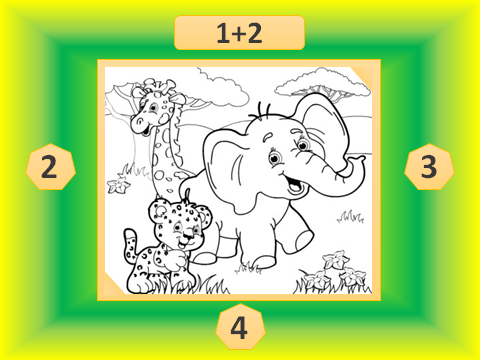 Наш урок подходит к концу. - Чему на уроке мы сегодня научились?- Какие задания понравились больше всего?- Какова была тема нашего урока?Если мы присчитываем по 2, то куда должен двигаться Матроскин на  числовом луче?Слайд.- Матроскин и Щарик благодарят вас за помощь в математике. И в знак благодарности, дарят вам воздушные шарики. - Но цвет для шарика вы выберите самостоятельно.Красный, тот, кто на уроке ничего не понял, было не интересно, и скучно. Желтый – кто на уроке все понял, было интересно, но возникли затруднения.Зеленый  -  все было понятно, весело, интересно, затруднений не возникло. Соотнесите ваш шарик, с тем который вы выбрали в начале урока. Достигли ли вы цели, которую сами для себя поставили?!Коммуникативные УУДИспользовать простую речь.Вести диалог с одноклассниками и с учителем при коллективном обсуждении.Отвечать на вопросы учителя.Познавательные УУДОриентироваться в материале учебника.Осуществлять поиск информации как самостоятельно, так и совместно с учителем.Иметь понятие о простых моделях, а также понимать, что существует большое количество способов решения задачУчиться простым рассуждениям.Регулятивные УУДНаучиться принимать задачу по рисунку в учебнике и сохранять ее до конца урока.Выполнять учебные действия из учебника, в тетради и на доске, как под руководством учителя, так и самостоятельноВ конце урока совместно с учителем определять качество проведенного урока, усвоение материала и зафиксировать свою удовлетворительность или неудовлетворительность от своей работы в ходе урока.Личностные УУДФормируем эмоциональное отношение к школе и учебной деятельности.Формируем общее представление о моральных нормах поведения.